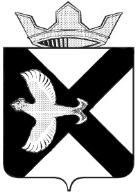 ДУМА МУНИЦИПАЛЬНОГО ОБРАЗОВАНИЯПОСЕЛОК БОРОВСКИЙРЕШЕНИЕ29 июня 2022 г.							                               № 258рп. БоровскийТюменского муниципального районаРассмотрев и обсудив проект решения «О внесении изменений в решение Думы муниципального образования поселок Боровский от 29.09.2021 №160 Об утверждении положений о видах муниципального контроля, осуществляемых на территории муниципального образования поселок Боровский» на заседании Думы муниципального образования поселок Боровский, в соответствии со статьей 23 Устава муниципального образования поселок Боровский, Дума муниципального образования поселок БоровскийРЕШИЛА:1. Принять в первом чтении проект решения «О внесении изменений в решение Думы муниципального образования поселок Боровский от 29.09.2021 №160 Об утверждении положений о видах муниципального контроля, осуществляемых на территории муниципального образования поселок Боровский»2. Рассмотреть настоящее решение во втором чтении в ходе настоящего заседания Думы.О проекте решения «О внесении изменений в решение Думы муниципального образования поселок Боровский от 29.09.2021 №160 Об утверждении положений о видах муниципального контроля, осуществляемых на территории муниципального образования поселок Боровский»Председатель ДумыВ.Н. Самохвалов